Suvestinė redakcija nuo 2021-12-11Įsakymas paskelbtas: TAR 2019-09-17, i. k. 2019-14660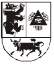 ŠIAULIŲ MIESTO SAVIVALDYBĖS ADMINISTRACIJOSDIREKTORIUSĮSAKYMASDĖL ŠIAULIŲ MIESTO VAIKŲ DIENOS CENTRŲ TINKLO PLĖTROS PARTNERIŲ ATRANKOS TVARKOS APRAŠO PATVIRTINIMO 2019 m. rugsėjo 16 d. Nr. A-1320 ŠiauliaiVadovaudamasis Lietuvos Respublikos vietos savivaldos įstatymo 18 straipsnio 1 dalimi, 29 straipsnio 8 dalies 2 punktu, 2014-2020 metų Europos Sąjungos fondų investicijų veiksmų programos 8 prioriteto „Socialinės įtraukties didinimas ir kova su skurdu“ įgyvendinimo priemonės Nr. 08.1.1-CPVA-V-427 „Institucinės globos pertvarka: investicijos į infrastruktūrą“ projektų finansavimo sąlygų aprašo Nr. 1 „Bendruomeninių vaikų globos namų ir vaikų dienos centrų tinklo plėtra“, patvirtinto Lietuvos Respublikos socialinės apsaugos ir darbo ministro . rugpjūčio 31 d. įsakymu Nr. A1-457 „Dėl 2014-2020 metų Europos Sąjungos fondų investicijų veiksmų programos 8 prioriteto „Socialinės įtraukties didinimas ir kova su skurdu“ įgyvendinimo priemonės Nr. 08.1.1-CPVA-V-427„Institucinės globos pertvarka: investicijos į infrastruktūrą“ projektų finansavimo sąlygų aprašo Nr. 1 patvirtinimo“, 14 punktu:1. Tvirtinu Šiaulių miesto vaikų dienos centrų tinklo plėtros partnerių atrankos tvarkos aprašą (pridedama);2. Pripažįstu netekusiu galios Šiaulių miesto savivaldybės direktoriaus 2018 m. gruodžio 13 d. įsakymą Nr. A–2072 „Dėl Šiaulių miesto vaikų dienos centrų tinklo plėtros partnerių atrankos tvarkos aprašo patvirtinimo“ (su visais pakeitimais ir papildymais).Administracijos direktorius 								  Antanas BartulisPATVIRTINTAŠiaulių miesto savivaldybės administracijos direktoriaus 2019 m. rugsėjo 16 d. įsakymu Nr. A-1320 (nauja redakcija 2021 m. gruodžio 10 d. įsakymu Nr. A-1994)ŠIAULIŲ MIESTO VAIKŲ DIENOS CENTRŲ TINKLO PLĖTROS PARTNERIŲ ATRANKOS TVARKOS APRAŠAS I SKYRIUSBENDROSIOS NUOSTATOS1. Šiaulių miesto vaikų dienos centrų tinklo plėtros (toliau – Projektas) partnerių atrankos tvarkos aprašas (toliau –Aprašas) nustato reikalavimus pareiškėjams, dalyvausiantiems Šiaulių miesto vaikų dienos centrų tinklo plėtros partnerių atrankos konkurse (toliau – atranka), reglamentuoja paraiškų turinio, jų teikimo, vertinimo ir atrankos tvarką. 2. Šis Aprašas parengtas vadovaujantis 2014–2020 metų Europos Sąjungos fondų investicijų veiksmų programos 8 prioriteto „Socialinės įtraukties didinimas ir kova su skurdu“ įgyvendinimo priemonės Nr. 08.1.1-CPVA-V-427 „Institucinės globos pertvarka: investicijos į infrastruktūrą” projekto finansavimo sąlygų aprašu Nr. 1 „Bendruomeninių vaikų globos namų ir vaikų dienos centrų tinklo plėtra”, patvirtintu Lietuvos Respublikos socialinės apsaugos ir darbo ministro  2018 m. rugpjūčio 31 d. įsakymu Nr. A1-457 „Dėl 2014-2020 metų Europos Sąjungos fondų investicijų veiksmų programos 8 prioriteto „Socialinės įtraukties didinimas ir kova su skurdu“ įgyvendinimo priemonės Nr. 08.1.1-CPVA-V-427 „Institucinės globos pertvarka: investicijos į infrastruktūrą“ projektų finansavimo sąlygų aprašo Nr.1 patvirtinimo“ (toliau – Finansavimo sąlygų aprašas), Akredituotos vaikų dienos socialinės priežiūros teikimo reikalavimais ir rekomendacijomis, patvirtintomis Lietuvos Respublikos socialinės apsaugos ir darbo ministro 2020 m. liepos 10 d. įsakymu Nr. A1-658 „Dėl Akredituotos vaikų dienos socialinės priežiūros teikimo reikalavimų ir rekomendacijų patvirtinimo” (toliau – VDC rekomendacijos), Socialinių paslaugų katalogu, patvirtintu Lietuvos Respublikos socialinės apsaugos ir darbo ministro 2006 m. balandžio 5 d. įsakymu Nr. A1-93 (Lietuvos Respublikos socialinės apsaugos ir darbo ministro 2019 m. gegužės 22 d. įsakymo Nr. A1-290 redakcija).3. Apraše vartojamos sąvokos:3.1. vaikų dienos centras (toliau – VDC) – viešas juridinis asmuo ar jo padalinys (išskyrus ikimokyklinio ugdymo įstaigas, bendrojo ugdymo mokyklas, neįgaliųjų organizacijas ir organizacijas, teikiančias paslaugas tik neįgaliesiems, psichikos sveikatos centrus), teikiantis akredituotą vaikų dienos socialinės priežiūros paslaugą;3.2. nuolatinis VDC lankytojas – vaikas, kuris reguliariai lankosi VDC ir kuriam teikiamos akredituotos vaikų dienos socialinės priežiūros paslaugos ne trumpiau kaip 3 mėnesius per kalendorinius metus;3.3. naujai steigiamas VDC – viešasis juridinis asmuo, kuris gavęs Europos Sąjungos fondų paramą, užtikrins akredituotą vaikų dienos socialinės priežiūros paslaugą ne mažiau kaip 15 nuolatinių VDC lankytojų;3.4. partneris – socialinių paslaugų įstaiga, nurodyta Lietuvos Respublikos socialinių paslaugų įstatymo 2 straipsnio 10 dalyje, pageidaujanti teikti ar teikianti akredituotą vaikų dienos socialinės priežiūros paslaugą ir išreiškusi norą tapti Projekto partneriu, laiku pateikusi visus reikalingus atrankai dokumentus ir palankiai įvertinta Projekto partnerių atrankos komisijos (toliau – Komisija), pasirašiusi jungtinės veiklos sutartį dėl Projekto įgyvendinimo. 4. Atrankos tikslas – atrinkti vieną ar kelis partnerius (toliau – partneris) – VDC, vadovaujantis skaidriais, viešais ir objektyviais kriterijais, kuris užtikrintų VDC veiklą Šiaulių mieste, naudodamasis Projekto metu sukurta infrastruktūra.5. Projektui (-ams) įgyvendinti numatoma skirti 62 065,22 Eur.6. Projekto įgyvendinimo laikotarpis – 2020–2022 m. Investicijų tęstinumas turi būti užtikrintas 5 (penkis) metus po Projekto finansavimo pabaigos.7. Pagal Finansavimo sąlygų aprašą viena iš remiamų veiklų – VDC tinklo plėtra:7.1. naujų VDC steigimas;7.2. veikiančių VDC plėtra, kuria didinamas nuolatinių VDC lankytojų skaičius, naujiems lankytojams pritaikant naujas (papildomas) erdves (pastatus, patalpas). II SKYRIUSREIKALAVIMAI PAREIŠKĖJAMS8. Atrankoje gali dalyvauti:8.1. biudžetinės įstaigos;8.2. viešosios įstaigos;8.3. asociacijos;8.4. religinės bendruomenės ar bendrijos;8.5. labdaros ir paramos fondai (toliau – Pareiškėjai).9. Atrankai paraiškas gali teikti Pareiškėjai, atitinkantys šias sąlygas:9.1. turėti viešojo juridinio asmens ar jo padalinio (išskyrus ikimokyklinio ugdymo įstaigas, bendrojo ugdymo mokyklas, neįgaliųjų organizacijas ir organizacijas, teikiančias paslaugas tik neįgaliesiems, psichikos sveikatos centrus) statusą, kurio steigimo dokumentuose (įstatuose arba veiklos nuostatuose) turi būti nurodytas bent vienas iš veiklos tikslų ir (arba) uždavinių – vaikų dienos socialinės priežiūros paslaugų teikimas vaikams ar nesusijusi su apgyvendinimu socialinio darbo veikla;9.2. teikiantys (teiksiantys) VDC paslaugas Šiaulių miesto gyventojams;9.3. turėti patalpas, valdomas nuosavybės ar patikėjimo teise, panaudos (nuomos) sutartimi ne trumpiau kaip iki 2027 metų gruodžio 31 d. nuo paraiškos atrankai pateikimo, skirtas VDC paslaugoms teikti. Jei pastatas naudojamas pagal panaudos ar nuomos sutartį, Pareiškėjas turi turėti raštišką panaudos davėjo ar nuomotojo sutikimą vykdyti projekto veiklas;9.4. turėti pakankamus žmogiškuosius išteklius VDC veiklos vykdymui ir paslaugų teikimui (turi atitikti VDC rekomendacijų 12 punkte nustatytus reikalavimus);9.5. užtikrinti, kad vykdant VDC plėtrą, nuolatinių VDC lankytojų skaičius (lyginant jį su 2020 metų nuolatinių VDC lankytojų skaičiumi) turi būti padidintas ne mažiau kaip 50 procentų arba 12 lankytojų. Steigiant naują VDC, turi būti užtikrinta, kad jame paslaugas gaus ne mažiau kaip 15 nuolatinių VDC lankytojų. Tiek steigiant naują VDC, tiek vykdant veikiančių VDC plėtrą, turi būti įvertinta tai, kad vienam naujam VDC lankytojui turi tekti iki 7 kv. m. Projekto lėšomis prašomų finansuoti remontuojamų patalpų ploto;9.6. Pareiškėjas yra įvykdęs pareigas, susijusias su mokesčių ir socialinio draudimo įmokų mokėjimu;9.7. Pareiškėjui nėra iškeltos bylos dėl bankroto arba restruktūrizavimo, nėra pradėtas ikiteisminis tyrimas dėl ūkinės komercinės veiklos arba jis nėra likviduojamas, nėra priimtas kreditorių susirinkimo nutarimas bankroto procedūras vykdyti ne teismo tvarka;9.8. Pareiškėjui nėra įsiteisėjusio teismo sprendimo dėl paramos skyrimo iš ES ir (arba) Lietuvos Respublikos biudžeto lėšų naudojimo pažeidimo;9.9. vadovas ar kitas darbuotojas, įgyvendinsiantis projektą, neturi neišnykusio ar nepanaikinto teistumo už profesinės veiklos pažeidimus;9.10. yra atsiskaitęs už gautų Šiaulių miesto savivaldybės, valstybės ir (ar) Europos Sąjungos struktūrinių fondų lėšų panaudojimą sutartyje nustatyta tvarka arba gautas lėšas nėra naudojęs ne pagal tikslinę paskirtį;9.11.  Pareiškėjas nėra pasirašęs ir (ar) nutraukęs jungtinės veiklos sutarties įgyvendinti projektą „Vaikų dienos centrų tinklo plėtra Šiaulių mieste“.10. Vertinant paraiškas prioritetas bus teikiamas:10.1. nevyriausybinėms organizacijos, kurių veikla apibrėžta Lietuvos Respublikos nevyriausybinių organizacijų plėtros įstatyme;10.2. Pareiškėjas numato į veiklą įtraukti didesnį naujų paslaugų gavėjų skaičių (daugiau nei 12 nuolatinių VDC lankytojų);10.3. Pareiškėjui, kuris numato mažesnį investicijų poreikį vienai nuolatinio VDC lankytojo vietai įsteigti, praplėsti, pritaikyti.11. Jei Pareiškėjas netenkina nors vieno iš Aprašo 9.1–9.11 papunkčiuose nustatytų reikalavimų, laikoma, kad paraiška neatitinka reikalavimų, ir yra atmetama.III SKYRIUSPARAIŠKŲ TEIKIMAS ATRANKAI 12. Atranką organizuoja Šiaulių miesto savivaldybės administracija (toliau – Savivaldybės administracija). Atranka skelbiama viešai Šiaulių miesto savivaldybės interneto svetainėje www.siauliai.lt.  13. Skelbime nurodoma:13.1. paraiškų priėmimo terminas;13.2. paraiškų teikimo adresas ir būdai;13.3. atsakingų už atranką ir konsultuojančių Savivaldybės administracijos darbuotojų vardai, pavardės, telefonų numeriai, elektroninių paštų adresai;13.4. kita reikalinga informacija.14. Norėdamas dalyvauti atrankoje Pareiškėjas užpildo nustatytos formos paraišką (Aprašo 1 priedas). 15. Paraiška turi būti pasirašyta asmens, turinčio teisę veikti įstaigos, organizacijos vardu, nurodant vardą, pavardę ir pareigas, bei patvirtinta antspaudu, jei tokį antspaudą Pareiškėjas privalo turėti.16. Kartu su paraiška atrankai privaloma pateikti šiuos dokumentus:16.1. steigimo dokumentų (įstatų arba nuostatų) kopiją;16.2. valstybės įmonės Registrų centro Lietuvos Respublikos Vyriausybės nustatyta tvarka išduotą pažymos kopiją ar originalą, kurioje yra išrašai iš Valstybinės mokesčių inspekcijos prie Lietuvos Respublikos finansų ministerijos, Valstybinio socialinio draudimo fondo valdybos prie Socialinės apsaugos ir darbo ministerijos, Įtariamųjų, kaltinamųjų ir nuteistųjų registro, kad:16.2.1. nėra iškeltos bylos dėl bankroto arba restruktūrizavimo, nėra pradėtas ikiteisminis tyrimas dėl ūkinės komercinės veiklos, nėra likviduojamas, nėra priimtas kreditorių susirinkimo nutarimas bankroto procedūras vykdyti ne teismo tvarka;16.2.2. nėra įsiteisėjusio teismo sprendimo dėl paramos skyrimo iš ES ir (arba) Lietuvos Respublikos biudžeto lėšų naudojimo pažeidimo;16.2.3. neturi neįvykdytų mokesčių ar socialinio draudimo įmokų mokėjimo įsipareigojimų pagal Lietuvos Respublikos teisės aktus;16.2.4. dalyvis, turintis balsų daugumą juridinio asmens susirinkime, neturi neišnykusio ar nepanaikinto teistumo už nusikalstamą bankrotą. Pažyma galioja, jei ji išduota ne anksčiau nei prieš 90 dienų;16.3. vadovo ar jo įgalioto asmens pasirašytą laisvos formos pažymą, kurioje turi būti nurodyta:16.3.1. juridinio asmens vadovo ar jo įgalioto asmens vardas, pavardė, parašas (tame tarpe ir elektroninis parašas), juridinio asmens rekvizitai (buveinės adresas, įstaigos kodas, kontaktai ir pan.);16.3.2. yra atsiskaitęs už gautų Šiaulių miesto savivaldybės, valstybės ir (ar) Europos Sąjungos struktūrinių fondų lėšų panaudojimą sutartyje nustatyta tvarka arba gautas lėšas nėra naudojęs ne pagal tikslinę paskirtį;16.3.3. nėra įsiteisėjusio teismo sprendimo dėl paramos skyrimo iš ES ir (arba) Lietuvos Respublikos biudžeto lėšų naudojimo pažeidimo ir nėra pradėtas tyrimas dėl galimo pažeidimo;16.3.4. teikdamas pasiūlymą nėra pateikęs melagingos informacijos;16.3.5. dalyvis, turintis balsų daugumą juridinio asmens susirinkime, neturi neišnykusio ar nepanaikinto teistumo už nusikalstamą bankrotą.16.4. dokumento, pagrindžiančio teisę naudotis (valdomo nuosavybės ar patikėjimo teise arba gauti pagal panaudos (nuomos) sutartis) patalpomis, kuriose vykdoma (bus vykdoma) VDC veikla, kopiją. Jei patalpos naudojamas pagal panaudos ar nuomos sutartį, Pareiškėjas turi pateikti raštišką panaudos davėjo ar nuomotojo sutikimą vykdyti projekto veiklas ir atlikti reikiamus rekonstrukcijos (remonto) darbus. Jei patalpų savininkas yra viešasis juridinis asmuo pateikiamas įsipareigojimas gauti ir pateikti sutikimą iki 2022 m. vasario 20 d.;16.5. specialistų, kurie teiks paslaugas, kvalifikaciją patvirtinančių dokumentų kopijas; 16.6. įsipareigojimą vykdyti VDC veiklą 5 metus po Projekto įgyvendinimo pabaigos. 17. Paraiška turi būti užpildyta lietuvių kalba, atspausdinta ir kartu su kitais teikiamais dokumentais susegta į aplanką. Visi paraiškos bei prie jos pridedamų dokumentų lapai turi būti sunumeruoti. Paskutinio lapo antroje pusėje paraiška turi būti patvirtinta atrankos dalyvio ar jo įgalioto asmens parašu, nurodytas įgalioto asmens vardas, pavardė, pareigos bei paraišką sudarančių lapų skaičius.18. Paraiška su priedais Savivaldybės administracijos Socialinių paslaugų skyriui (Tilžės g. 170, Šiauliai) (toliau – Socialinių paslaugų skyrius) pateikiama vienu elektroniniu laišku adresu socialines.paslaugos@siauliai.lt PDF formatu. Šie dokumentai vienu laišku gali būti pateikiami naudojant specialias didelės apimties byloms siųsti pritaikytas programas. Taip pat gali būti pateikiama užklijuotame voke. Ant voko turi būti užrašyta: „ŠIAULIŲ MIESTO VAIKŲ DIENOS CENTRŲ TINKLO PLĖTROS PARTNERIŲ ATRANKOS KONKURSO PARAIŠKA“, Pareiškėjo pavadinimas ir adresatas – Šiaulių miesto  savivaldybės administracijos Socialinės paslaugų skyrius. Jeigu paraiška pateikiama paštu arba per kurjerį, pašto žymoje nurodyta išsiuntimo ar pateikimo siųsti data turi būti ne vėlesnė kaip paskutinė paraiškų teikimo termino data.19. Gautos paraiškos registruojamos registre. 20. Paraiškos, gautos pasibaigus nustatytam terminui, nevertinamos. Socialinių paslaugų skyrius apie nevertintiną paraišką paraiškos teikėjui praneša per 3 darbo dienas nuo paraiškos gavimo.21. Pareiškėjas, rengdamas paraišką, turi teisę gauti informaciją ir konsultacijas paraiškos rengimo klausimais, kurias teikia Socialinių paslaugų skyriaus darbuotojai telefonu ir elektroniniu paštu. Konsultuojančių specialistų vardai, pavardės ir kontaktai nurodomi skelbime, o informacija Pareiškėjams teikiama iki paskutinės paraiškų pateikimo dienos.IV SKYRIUSKOMISIJOS DARBO ORGANIZAVIMAS22. Paraiškas vertina Savivaldybės administracijos direktoriaus įsakymu sudaryta komisija (toliau – Komisija) iš ne mažiau kaip 5 asmenų. Įsakyme nurodomas Komisijos pirmininkas, pavaduotojas, sekretorius, nariai. Komisiją techniškai aptarnauja Komisijos sekretorius, kuris yra Komisijos narys. Į Komisiją gali būti kviečiami Savivaldybės administracijos padalinių atstovai, Socialinių paslaugų skyriaus ir jo reguliavimo sričiai priskirtų socialinių paslaugų įstaigų atstovai.23. Pradėdami darbą, Komisijos nariai privalo pasirašyti Konfidencialumo pasižadėjimą ir Nešališkumo deklaraciją dėl informacijos konfidencialumo užtikrinimo, šios informacijos viešo neskelbimo ir neplatinimo, objektyvių sprendimų priėmimo bei viešųjų ir privačių interesų konflikto vengimo. 24. Komisijos sprendimai priimami posėdyje dalyvaujančių Komisijos narių balsų dauguma, o Komisijos sprendimai įforminami protokolu, kurį pasirašo Komisijos pirmininkas ir Komisijos sekretorius. Komisijos narys turi teisę pareikšti savo atskirąją nuomonę, kuri pridedama prie protokolo.25. Komisijos narys, turįs interesų ar ryšių, susijusių su organizacija ar įstaiga, pateikusia paraišką, nedalyvauja balsavime Lietuvos Respublikos viešųjų ir privačių interesų derinimo valstybinėje tarnyboje įstatymo nustatyta tvarka.26. Jei Komisijos narių balsai pasiskirsto po lygiai, galutinį sprendimą priima Komisijos pirmininkas, o jo nesant – Komisijos pirmininko pavaduotojas.V SKYRIUSPARAIŠKŲ VERTINIMAS IR PARTNERIŲ ATRANKA27. Komisijos nariai pateiktas paraiškas vertina užpildydami paraiškos vertinimo formą (Aprašo 2 priedas).28. Paraiškos vertinimo metu Komisija gali paprašyti pateikti trūkstamą informaciją ir (arba) dokumentus. Pareiškėjas privalo pateikti šią informaciją ir (arba) dokumentus per Komisijos nustatytą terminą. 29. Kiekvienos paraiškos kokybę vertina ne mažiau kaip 2 Komisijos nariai. Skaičiuojant paraiškai suteiktą balą, yra skaičiuojamas Komisijos narių, vertinusių paraišką, skirtų balų vidurkis.30. Didžiausia galima skirti balų suma – 100 balų. Pareiškėjų, kurių paraiškos surinko 50 ir mažiau balų, nesiūlomos įtraukti į partnerių sąrašą.31. Komisija, apsvarsčiusi pateiktas paraiškas, Komisijos narių užpildytas paraiškų vertinimo formas ir padariusi išvadas, sudaro partnerių sąrašą, nurodydama Pareiškėjo prašomą sumą ir vertinimo balus, kurį teikia Savivaldybės administracijos direktoriui. 32. Esant dideliam partnerių skaičiui ir dideliam lėšų poreikiui, Komisija gali priimti sprendimą dėl partnerių skaičiaus nustatymo, pirmenybę teikdama daugiausiai balų surinkusiems. Jei paraiškos yra surinkusio vienodą balų skaičių, pirmenybė teikiama paraiškoms, kurios buvo pateiktos anksčiau (vertinama pagal paraiškos pateikimo datą ir valandą).33. Komisijos sprendimu galima kviesti Pareiškėją (-us) į posėdį plačiau pristatyti norimą įgyvendinti projektą arba vykti į projekto įgyvendinimo vietą ir įvertinti norimas rekonstruoti ar remontuoti patalpas.VI SKYRIUSPARTNERIŲ SĄRAŠO SUDARYMAS34. Partnerių sąrašą, atsižvelgdamas į Komisijos siūlymus, įsakymu tvirtina Savivaldybės administracijos direktoriaus.35. Partnerių sąrašas (juridinio asmens pavadinimas) skelbiamas Šiaulių miesto savivaldybės internetinėje svetainėje www.siauliai.lt. Apie įtraukimą (neįtraukimą) į partnerių sąrašą Pareiškėjai informuojami raštu per 3 darbo dienas nuo Savivaldybės administracijos direktoriaus įsakymo pasirašymo dienos.36. Su atrinktu partneriu, vadovaujantis galiojančiais teisės aktais, Savivaldybės administracija pasirašys jungtinės veiklos sutartį, kurioje nustatomos tarpusavio teisės, pareigos ir atsakomybė įgyvendinant Projektą. Iki jungtinės veiklos sutarties pasirašymo galimos derybos dėl pateiktos paraiškos. 37. Su atrinktu partneriu Savivaldybės administracija rengs ir teiks Projekto paraišką, partnerį įtrauks į Projekto veiklų vykdymą (Projekto valdymo grupę, pirkimų komisiją ar pan.). 38. Atrinktas partneris privalės atitikti Finansavimo sąlygų aprašo nustatytus reikalavimus ir vykdyti jame partneriui nustatytus įpareigojimus.39. Jei Savivaldybės administracijos direktoriaus įsakymu patvirtintas partneris pasitraukia iki Projekto veiklų vykdymo pradžios, vietoj jo pakviečiamas kitas daugiausia balų surinkęs Pareiškėjas. Tokio nesant, atranka skelbiama iš naujo, jei Savivaldybės administracijos ir atrinkto partnerio pateiktos Projekto paraiškos vertinimas pratęstas ir (ar) sustabdytas.VII SKYRIUSBaigiamosios nuostatos40. Pareiškėjui, dalyvaujančiam atrankoje, el. paštu siunčiami klausimai ir prašymai, susiję su paraiškos teikimu atrankai, laikomi oficialiais.41. Pareiškėjai yra atsakingi už teikiamų dokumentų ir duomenų teisingumą.42. Komisijos veiklos dokumentai (posėdžių protokolai, susirašinėjimo medžiaga, kiti dokumentai) saugomi Savivaldybės administracijoje Lietuvos Respublikos dokumentų ir archyvų įstatymo nustatyta tvarka.43. Komisijos sprendimai, Savivaldybės administracijos valstybės tarnautojų ir kitų darbuotojų veiksmai įgyvendinant Aprašą gali būti skundžiami teisės aktų nustatyta tvarka.44. Asmens duomenys tvarkomi vadovaujantis Europos Parlamento ir Tarybos reglamentu 2016/679 ir Lietuvos Respublikos asmens duomenų teisinės apsaugos įstatymu. 2016 m. balandžio 27 d. Europos Parlamento ir Tarybos reglamento (ES) 2016/679 dėl fizinių asmenų apsaugos tvarkant asmens duomenis ir dėl laisvo tokių duomenų judėjimo ir kuriuo panaikinama Direktyva 95/46/EB, Lietuvos Respublikos asmens duomenų teisinės apsaugos įstatymo ir kitais teisės aktais, reglamentuojančiais asmens duomenų tvarkymą.45. Aprašas keičiamas, papildomas ir pripažįstamas netekusiu galios Savivaldybės administracijos direktoriaus įsakymu.______________________________Priedo pakeitimai:Nr. ,
2021-12-10,
paskelbta TAR 2021-12-10, i. k. 2021-25620            Pakeitimai:1.
                    Šiaulių miesto savivaldybės administracija, Įsakymas
                Nr. ,
2021-12-10,
paskelbta TAR 2021-12-10, i. k. 2021-25620                Dėl Šiaulių miesto savivaldybės direktoriaus 2019 m. rugsėjo 16 d. įsakymo Nr. A-1320 „Dėl Šiaulių miesto vaikų dienos centrų tinklo plėtros partnerių atrankos tvarkos aprašo patvirtinimo“ pakeitimo